Sonne l’alarme !Plateau de jeuSonne l’alarme ! (suite)Plateau de jeu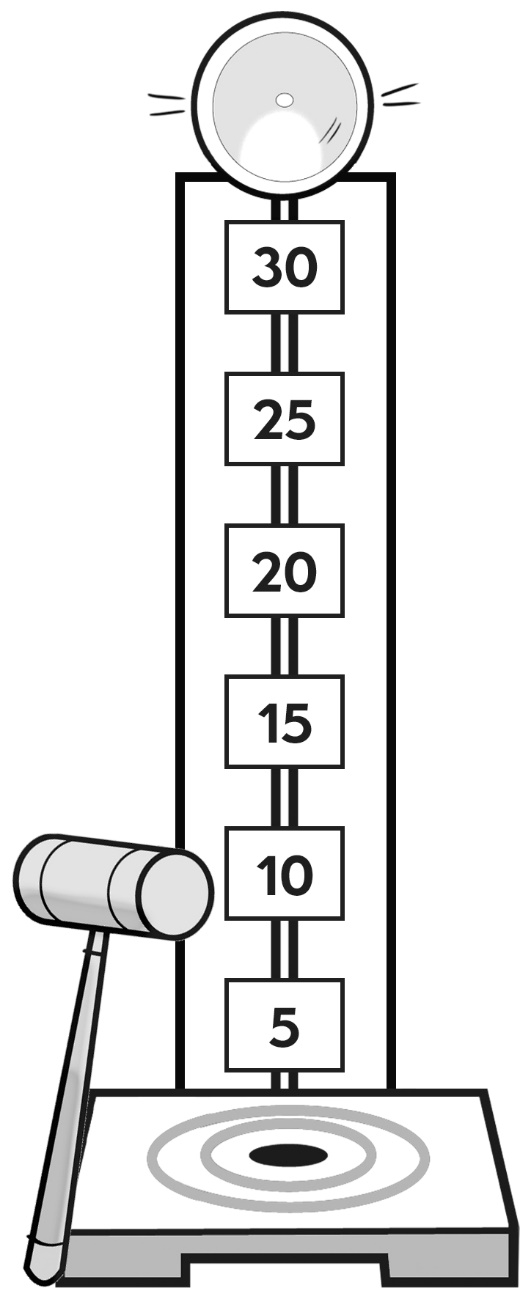 Joueur AJoueur B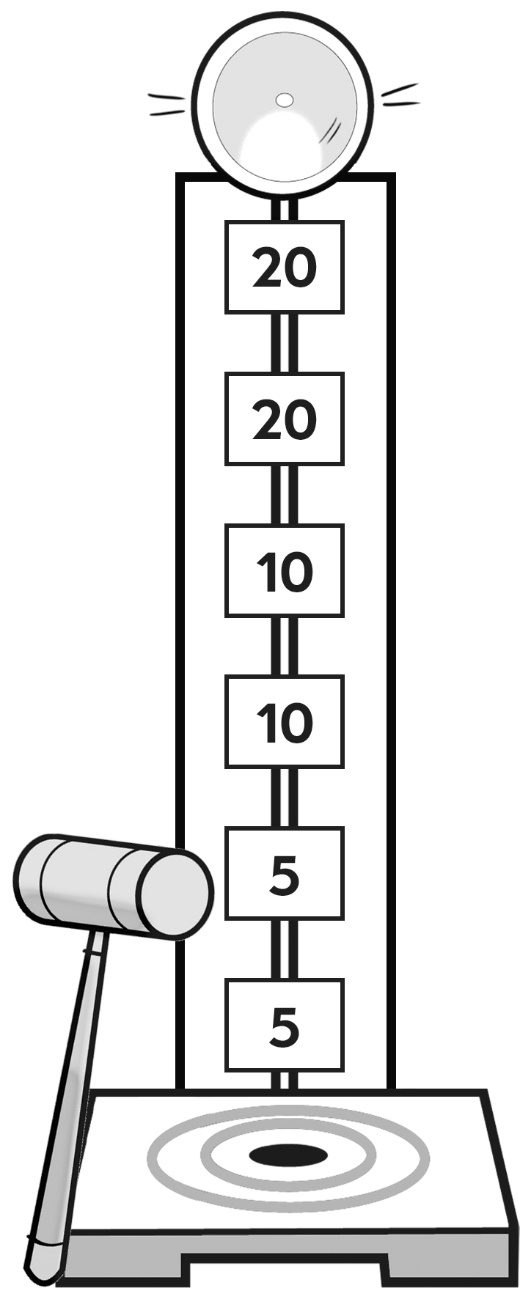 Joueur AJoueur B